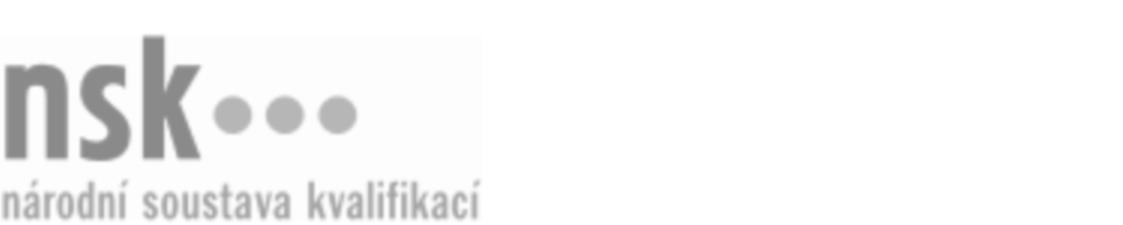 Autorizované osobyAutorizované osobyAutorizované osobyAutorizované osobyAutorizované osobyAutorizované osobyAutorizované osobyAutorizované osobyPokrývač/pokrývačka skládaných krytin vláknocementových (kód: 36-068-H) Pokrývač/pokrývačka skládaných krytin vláknocementových (kód: 36-068-H) Pokrývač/pokrývačka skládaných krytin vláknocementových (kód: 36-068-H) Pokrývač/pokrývačka skládaných krytin vláknocementových (kód: 36-068-H) Pokrývač/pokrývačka skládaných krytin vláknocementových (kód: 36-068-H) Pokrývač/pokrývačka skládaných krytin vláknocementových (kód: 36-068-H) Pokrývač/pokrývačka skládaných krytin vláknocementových (kód: 36-068-H) Pokrývač/pokrývačka skládaných krytin vláknocementových (kód: 36-068-H) Autorizující orgán:Autorizující orgán:Ministerstvo průmyslu a obchoduMinisterstvo průmyslu a obchoduMinisterstvo průmyslu a obchoduMinisterstvo průmyslu a obchoduMinisterstvo průmyslu a obchoduMinisterstvo průmyslu a obchoduMinisterstvo průmyslu a obchoduMinisterstvo průmyslu a obchoduMinisterstvo průmyslu a obchoduMinisterstvo průmyslu a obchoduMinisterstvo průmyslu a obchoduMinisterstvo průmyslu a obchoduSkupina oborů:Skupina oborů:Stavebnictví, geodézie a kartografie (kód: 36)Stavebnictví, geodézie a kartografie (kód: 36)Stavebnictví, geodézie a kartografie (kód: 36)Stavebnictví, geodézie a kartografie (kód: 36)Stavebnictví, geodézie a kartografie (kód: 36)Stavebnictví, geodézie a kartografie (kód: 36)Povolání:Povolání:Pokrývač skládaných krytin vláknocementovýchPokrývač skládaných krytin vláknocementovýchPokrývač skládaných krytin vláknocementovýchPokrývač skládaných krytin vláknocementovýchPokrývač skládaných krytin vláknocementovýchPokrývač skládaných krytin vláknocementovýchPokrývač skládaných krytin vláknocementovýchPokrývač skládaných krytin vláknocementovýchPokrývač skládaných krytin vláknocementovýchPokrývač skládaných krytin vláknocementovýchPokrývač skládaných krytin vláknocementovýchPokrývač skládaných krytin vláknocementovýchKvalifikační úroveň NSK - EQF:Kvalifikační úroveň NSK - EQF:333333Platnost standarduPlatnost standarduPlatnost standarduPlatnost standarduPlatnost standarduPlatnost standarduPlatnost standarduPlatnost standarduStandard je platný od: 21.10.2022Standard je platný od: 21.10.2022Standard je platný od: 21.10.2022Standard je platný od: 21.10.2022Standard je platný od: 21.10.2022Standard je platný od: 21.10.2022Standard je platný od: 21.10.2022Standard je platný od: 21.10.2022Pokrývač/pokrývačka skládaných krytin vláknocementových,  29.03.2024 12:58:16Pokrývač/pokrývačka skládaných krytin vláknocementových,  29.03.2024 12:58:16Pokrývač/pokrývačka skládaných krytin vláknocementových,  29.03.2024 12:58:16Pokrývač/pokrývačka skládaných krytin vláknocementových,  29.03.2024 12:58:16Pokrývač/pokrývačka skládaných krytin vláknocementových,  29.03.2024 12:58:16Strana 1 z 2Strana 1 z 2Autorizované osobyAutorizované osobyAutorizované osobyAutorizované osobyAutorizované osobyAutorizované osobyAutorizované osobyAutorizované osobyAutorizované osobyAutorizované osobyAutorizované osobyAutorizované osobyAutorizované osobyAutorizované osobyAutorizované osobyAutorizované osobyNázevNázevNázevNázevNázevNázevKontaktní adresaKontaktní adresa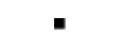 Hospodářská komora České republikyHospodářská komora České republikyHospodářská komora České republikyHospodářská komora České republikyHospodářská komora České republikyNa Florenci 2116/15, 11000 PrahaNa Florenci 2116/15, 11000 PrahaHospodářská komora České republikyHospodářská komora České republikyHospodářská komora České republikyHospodářská komora České republikyHospodářská komora České republikyNa Florenci 2116/15, 11000 PrahaNa Florenci 2116/15, 11000 PrahaNa Florenci 2116/15, 11000 PrahaNa Florenci 2116/15, 11000 PrahaStřední škola stavebních řemesel Brno - Bosonohy, příspěvková organizaceStřední škola stavebních řemesel Brno - Bosonohy, příspěvková organizaceStřední škola stavebních řemesel Brno - Bosonohy, příspěvková organizaceStřední škola stavebních řemesel Brno - Bosonohy, příspěvková organizaceStřední škola stavebních řemesel Brno - Bosonohy, příspěvková organizacePražská 636/38b, 64200 Brno - BosonohyPražská 636/38b, 64200 Brno - BosonohyStřední škola stavebních řemesel Brno - Bosonohy, příspěvková organizaceStřední škola stavebních řemesel Brno - Bosonohy, příspěvková organizaceStřední škola stavebních řemesel Brno - Bosonohy, příspěvková organizaceStřední škola stavebních řemesel Brno - Bosonohy, příspěvková organizaceStřední škola stavebních řemesel Brno - Bosonohy, příspěvková organizacePražská 636/38b, 64200 Brno - BosonohyPražská 636/38b, 64200 Brno - BosonohyPražská 636/38b, 64200 Brno - BosonohyPražská 636/38b, 64200 Brno - BosonohyPokrývač/pokrývačka skládaných krytin vláknocementových,  29.03.2024 12:58:16Pokrývač/pokrývačka skládaných krytin vláknocementových,  29.03.2024 12:58:16Pokrývač/pokrývačka skládaných krytin vláknocementových,  29.03.2024 12:58:16Pokrývač/pokrývačka skládaných krytin vláknocementových,  29.03.2024 12:58:16Pokrývač/pokrývačka skládaných krytin vláknocementových,  29.03.2024 12:58:16Strana 2 z 2Strana 2 z 2